Управление Федеральной налоговой службы
по Республике Хакасияприглашает налогоплательщиков принять участие в Вебинарах,  запланированных в 3 квартале 2021 годаДля участия достаточно пройти по ссылке или воспользоваться QR-кодом:Дата и время проведения вебинараТема вебинараДокладчикВремя порегламентуМесто проведения11.08.202111-00Налогообложение имущества организаций – от камеральных проверок к проактивному (бездекларационному) администрированию, основные изменения в 2021. Имущественные налоги физических лиц. Сроки уплаты, льготы, особенностиНачальник отдела камерального контроля в сфере налогообложения имущества Ельцова Н.В.15ПлатформаООО «Компания Тензор»https://w.sbis.ru/webinar/188d548b-0501-4f80-98aa-b7f4811c78a9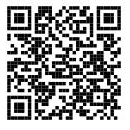 11.08.202111-00
Порядок работы с невыясненными платежами. Основные ошибки, допускаемые налогоплательщиками при перечислении налогов и сборов.Начальник отдел урегулирования состояния расчетов с бюджетом и процессного взыскания задолженностиТатаринова  О.А.15ПлатформаООО «Компания Тензор»https://w.sbis.ru/webinar/188d548b-0501-4f80-98aa-b7f4811c78a911.08.202111-00Личный кабинет налогоплательщика для физических лиц: возможности и преимущества (Единый налоговый платёж, представление декларации по форме 3-НДФЛ).Заместитель начальника отдел оказания государственных услуг Солдатова Е. В.15ПлатформаООО «Компания Тензор»https://w.sbis.ru/webinar/188d548b-0501-4f80-98aa-b7f4811c78a915.09.2021        11-00Порядок получения бесплатного ключа электронной подписи в территориальных налоговых органах ФНС России.Начальник отдела информационной безопасностиАсочаков  В.С. 15ПлатформаООО «Компания Тензор»https://w.sbis.ru/webinar/a34bdbb9-797d-417d-9a5d-a89d77ad2909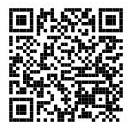 15.09.2021        11-00Порядок исчисления и уплаты налога на прибыль. Отдельные нюансы учета расходов в целях исчисления налога на прибыль. Уплата налога на прибыль обособленными подразделениями организаций.Начальник отдела камерального контроляЧирикова  О.В. 15ПлатформаООО «Компания Тензор»https://w.sbis.ru/webinar/a34bdbb9-797d-417d-9a5d-a89d77ad2909